Complete this form and email it to reciprocity@cichealth.org.  Please print clearly using black or blue ink.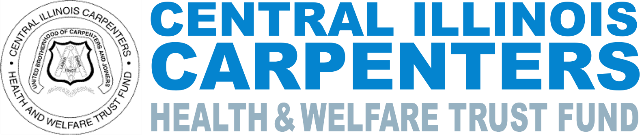 Authorization for Transfer of ContributionsReciprocity – Away Fund200 S. Madigan Drive, Lincoln, IL 62656  (217) 732-1919  Toll Free (866) 732-1919  Fax (217) 732-7799200 S. Madigan Drive, Lincoln, IL 62656  (217) 732-1919  Toll Free (866) 732-1919  Fax (217) 732-7799SECTION 1: Member Information SECTION 1: Member Information SECTION 1: Member Information SECTION 1: Member Information SECTION 1: Member Information SECTION 1: Member Information SECTION 1: Member Information First NameMiddle NameLast NameSocial Security #/           /Mailing Address: Street, City, State, Zip CodeMailing Address: Street, City, State, Zip CodeMailing Address: Street, City, State, Zip CodeMailing Address: Street, City, State, Zip CodeMailing Address: Street, City, State, Zip CodeBirthdate (MM/DD/YYYY)Cell Phone NumberLocal Union #Email AddressEmail AddressEmail AddressSECTION 2: Home Fund InformationSECTION 2: Home Fund InformationSECTION 2: Home Fund Information“Home Fund” is the Fund within the jurisdiction of your Local Union. List only the name of the Home Fund(s) to which you want contributions transferred.“Home Fund” is the Fund within the jurisdiction of your Local Union. List only the name of the Home Fund(s) to which you want contributions transferred.“Home Fund” is the Fund within the jurisdiction of your Local Union. List only the name of the Home Fund(s) to which you want contributions transferred.Health and Welfare Home FundAnnuity (DC Plan) Home FundSECTION 3: Work Performed Outside of Home Fund AreaSECTION 3: Work Performed Outside of Home Fund AreaSECTION 3: Work Performed Outside of Home Fund AreaSECTION 3: Work Performed Outside of Home Fund AreaSECTION 3: Work Performed Outside of Home Fund AreaI am working for the following Company:In the County of:For Outside Local Union #Beginning on the following date:Ending on the following date:Ending on the following date:Ending on the following date:SECTION 4: Cooperating/Outside Fund InformationSECTION 4: Cooperating/Outside Fund InformationSECTION 4: Cooperating/Outside Fund Information“Cooperating Fund” or “Outside Fund" is the Fund or Funds within the jurisdiction of the outside local union in which you are performing the work noted in Section 3.  List only the names of the Cooperating/Outside Funds.“Cooperating Fund” or “Outside Fund" is the Fund or Funds within the jurisdiction of the outside local union in which you are performing the work noted in Section 3.  List only the names of the Cooperating/Outside Funds.“Cooperating Fund” or “Outside Fund" is the Fund or Funds within the jurisdiction of the outside local union in which you are performing the work noted in Section 3.  List only the names of the Cooperating/Outside Funds.Health and Welfare Outside FundCentral Illinois Carpenters Health and Welfare Trust Fund200 S. Madigan Drive, Lincoln, IL  62656Annuity (DC Plan) Outside FundCentral Illinois Carpenters Retirement Savings Fund 200 S. Madigan Drive, Lincoln, IL  62656SECTION 5: Authorization and SignatureSECTION 5: Authorization and SignatureSECTION 5: Authorization and SignatureSECTION 5: Authorization and SignatureSECTION 5: Authorization and SignatureI hereby elect, to the extent that the Trustees of the above cooperating Outside Fund(s) and the Trustees of my Home Fund(s) have agreed, through the execution of the International Reciprocal Agreement, to have contributions paid on my behalf to the cooperating Outside Fund(s) sent to my Home Fund upon the receipt of my "Authorization for the Transfer of Contributions" form. I understand this request for transfer of contributions must be filed within 60-days following commencement of my temporary employment within the jurisdiction of the cooperating Outside Fund(s). This authorization and waiver shall continue until revoked by me in writing, delivered to the Home Fund(s) and to the Outside Fund(s).I hereby release (on behalf of myself as well as on behalf of anyone claiming through me) and further discharge the cooperating Outside Fund(s) and its Trustees of and from all claims, demands, actions, causes of actions, and suits with respect to any contributions so transferred and for any benefits or credits which would have accrued or become payable to me or my beneficiaries had I not authorized this transfer of contributions. I understand that transferring contributions may negatively affect my eligibility.I hereby elect, to the extent that the Trustees of the above cooperating Outside Fund(s) and the Trustees of my Home Fund(s) have agreed, through the execution of the International Reciprocal Agreement, to have contributions paid on my behalf to the cooperating Outside Fund(s) sent to my Home Fund upon the receipt of my "Authorization for the Transfer of Contributions" form. I understand this request for transfer of contributions must be filed within 60-days following commencement of my temporary employment within the jurisdiction of the cooperating Outside Fund(s). This authorization and waiver shall continue until revoked by me in writing, delivered to the Home Fund(s) and to the Outside Fund(s).I hereby release (on behalf of myself as well as on behalf of anyone claiming through me) and further discharge the cooperating Outside Fund(s) and its Trustees of and from all claims, demands, actions, causes of actions, and suits with respect to any contributions so transferred and for any benefits or credits which would have accrued or become payable to me or my beneficiaries had I not authorized this transfer of contributions. I understand that transferring contributions may negatively affect my eligibility.I hereby elect, to the extent that the Trustees of the above cooperating Outside Fund(s) and the Trustees of my Home Fund(s) have agreed, through the execution of the International Reciprocal Agreement, to have contributions paid on my behalf to the cooperating Outside Fund(s) sent to my Home Fund upon the receipt of my "Authorization for the Transfer of Contributions" form. I understand this request for transfer of contributions must be filed within 60-days following commencement of my temporary employment within the jurisdiction of the cooperating Outside Fund(s). This authorization and waiver shall continue until revoked by me in writing, delivered to the Home Fund(s) and to the Outside Fund(s).I hereby release (on behalf of myself as well as on behalf of anyone claiming through me) and further discharge the cooperating Outside Fund(s) and its Trustees of and from all claims, demands, actions, causes of actions, and suits with respect to any contributions so transferred and for any benefits or credits which would have accrued or become payable to me or my beneficiaries had I not authorized this transfer of contributions. I understand that transferring contributions may negatively affect my eligibility.I hereby elect, to the extent that the Trustees of the above cooperating Outside Fund(s) and the Trustees of my Home Fund(s) have agreed, through the execution of the International Reciprocal Agreement, to have contributions paid on my behalf to the cooperating Outside Fund(s) sent to my Home Fund upon the receipt of my "Authorization for the Transfer of Contributions" form. I understand this request for transfer of contributions must be filed within 60-days following commencement of my temporary employment within the jurisdiction of the cooperating Outside Fund(s). This authorization and waiver shall continue until revoked by me in writing, delivered to the Home Fund(s) and to the Outside Fund(s).I hereby release (on behalf of myself as well as on behalf of anyone claiming through me) and further discharge the cooperating Outside Fund(s) and its Trustees of and from all claims, demands, actions, causes of actions, and suits with respect to any contributions so transferred and for any benefits or credits which would have accrued or become payable to me or my beneficiaries had I not authorized this transfer of contributions. I understand that transferring contributions may negatively affect my eligibility.I hereby elect, to the extent that the Trustees of the above cooperating Outside Fund(s) and the Trustees of my Home Fund(s) have agreed, through the execution of the International Reciprocal Agreement, to have contributions paid on my behalf to the cooperating Outside Fund(s) sent to my Home Fund upon the receipt of my "Authorization for the Transfer of Contributions" form. I understand this request for transfer of contributions must be filed within 60-days following commencement of my temporary employment within the jurisdiction of the cooperating Outside Fund(s). This authorization and waiver shall continue until revoked by me in writing, delivered to the Home Fund(s) and to the Outside Fund(s).I hereby release (on behalf of myself as well as on behalf of anyone claiming through me) and further discharge the cooperating Outside Fund(s) and its Trustees of and from all claims, demands, actions, causes of actions, and suits with respect to any contributions so transferred and for any benefits or credits which would have accrued or become payable to me or my beneficiaries had I not authorized this transfer of contributions. I understand that transferring contributions may negatively affect my eligibility.Member SignatureDate